МИНИСТЕРСТВО НАУКИ И ВЫСШЕГО ОБРАЗОВАНИЯ РОССИЙСКОЙ ФЕДЕРАЦИИфедеральное государственное бюджетное образовательное учреждение высшего образованияКРАСНОЯРСКИЙ ГОСУДАРСТВЕННЫЙ ПЕДАГОГИЧЕСКИЙ УНИВЕРСИТЕТ им. В.П. Астафьева(КГПУ им. В.П. Астафьева)Институт социально-гуманитарных технологий Кафедра социальной педагогики и социальной работыРабочая программа дисЦИПЛИНЫТЕОРЕТИЧЕСКИЕ ОСНОВЫ ПЕДАГОГИЧЕСКОГО ПРОЕКТИРОВАНИЯ Направление подготовки: 44.04.01 Педагогическое образование Направленность (профиль) образовательной программы Семейное образованиеКвалификация (степень) выпускника: магистрКрасноярск, 2019 годРабочая программа дисциплины «Теоретические основы педагогического проектирования» составлена Ю.Ю. Бочаровой, канд.пед.наук, доцентом     кафедры социальной педагогики и социальной работы             Рабочая программа дисциплины обсуждена на заседании кафедры-разработчика кафедры социальной педагогики и социальной работыпротокол № ______ от «____»_________________20__ г.Заведующий кафедрой	                                  Т. В. Фуряева(ф.и.о., подпись)Рабочая программа дисциплины обсуждена на заседании выпускающей кафедры заседании кафедры-разработчика кафедры социальной педагогики и социальной работыпротокол № ______ от «____»_________________20__ г.Заведующий кафедрой	                                  Т. В. Фуряева(ф.и.о., подпись)Одобрено НМСС(Н) института социально-гуманитарных технологий «____» ___________20__ г.Председатель	___________________________________	                                                                                                   (ф.и.о., подпись)Дополнения и изменения в рабочей программе дисциплины на 20__/__ учебный годВ программу вносятся следующие изменения: 1._____________________________________________________________2. ____________________________________________________________Программа одобрена на заседании кафедры-разработчика«___»_____  20__г., протокол № ________Внесенные изменения утверждаю:Заведующий кафедрой		___________________________________(ф.и.о., подпись)Программа одобрена на заседании выпускающей кафедры«___»_____ 20__г., протокол № ________Внесенные изменения утверждаю:Заведующий кафедрой		___________________________________(ф.и.о., подпись)Одобрено НМСС(Н) ________________________________________________«____» ___________20__ г.Председатель	____________________________________	                        (ф.и.о., подпись)Пояснительная запискаПодготовка магистров по направлению 44.04.01 Педагогическое образование  предполагает освоение обучающимися компетенций, делающих возможными занятие по окончании программы должностей, связанных с аналитической, проектной и экспертной деятельностью. Дисциплина «Теоретические основы педагогического проектирования» предназначена для оснащения магистрантов методологией и технологиями экспертно-аналитической и проектной деятельности относительно достижения в образовательном процессе планируемых результатов.Место дисциплины в структуре образовательной программы: Дисциплина «Теоретические основы педагогического проектирования» относится к дисциплинам  обязательной части и входит в модуль «Педагогическое проектирование». Для обучающихся очной формы обучения дисциплина изучается на первом курсе в 1-м семестре. Форма контроля – не предусмотрена, комплексный экзамен предусмотрен в рамках модуля. 	Трудоемкость дисциплины – 180 часов (5 з.е.), из которых 18 часов – аудиторной работы (лекции – 6 часов, практические занятия – 12 часов) и 162 часа самостоятельной работы (выполнение письменных заданий по темам,  подготовка к семинарам, выполнение практических заданий).Целями освоения дисциплины являются: формирование навыков самостоятельного осмысления проблем проектирования и управления образовательными  системами  для формирования способности осуществлять научно-исследовательскую  и методическую деятельность в образовании, овладение инструментальными методами профессиональной деятельности. Формирование у студентов представлений и навыков экспертной оценки проектов и программ в области образования. Задачи: формирование системы основных понятий в области методологии и технологий педагогического проектирования образовательных систем, образовательных программ;развитие умений планировать экспертное исследование на основе мониторинга и оценки проектов и программпредоставление магистрантам инструментария для проектирования пространств исследовательской деятельности школьников.Курс способствует формированию компетенций:УК-2  способен управлять проектом на всех этапах его жизненного цикла, общепрофессиональных компетенций; ОПК-2 способен проектировать основные и дополнительные образовательные программы и разрабатывать научно-методическое обеспечение их реализации; ОПК-8 способен проектировать педагогическую деятельность на основе специальных научных знаний и результатов исследований, профессиональных компетенций;ПК-3 способен организовывать научно-исследовательскую деятельность обучающихся.Планируемые результаты обучения Контроль результатов освоения дисциплины. Методы текущего контроля успеваемости: выполнение практических заданий, подготовка к семинарам,  посещение лекций, рейтинговый контроль. Форма итогового контроля – не предусмотрена. Оценочные средства результатов освоения дисциплины, критерии оценки выполнения заданий представлены в разделе «Фонды оценочных средств для проведения промежуточной аттестации».Занятия по курсу «Теоретические основы педагогического проектирования» проводятся в виде лекций и практических занятий. В процессе лекционного курса студенты знакомятся с наиболее важными темами данной дисциплины. В процессе лекционных занятий у студентов вырабатывается представление об основных моделях и принципах проведения экспертиз. Во время лекций перед студентами ставится определенная проблема с последующим анализом аргументов в пользу той или иной точки зрения, что развивает творческие способности студента, активизирует его самостоятельную работу и оригинальность мышления. Практические занятия включают в себя выполнение практических упражнений по применению проектных практик, составлению экспертных заключений. Отбор методов преподавания согласован с принципами сознательности и активности обучаемых, принципом сочетания различных методов обучения (проблемных, поисковых, творческих), принципом прочности, осознанности и действенности результатов образования.Применяемые образовательные технологии: Лекционные занятия: традиционная лекция, разбор проблемных ситуаций, технологии электронного обучения.Практические занятия: эвристическая беседа, решение практических задач, проблемная дискуссия, презентация материалов учебного исследования, технологии электронного обучения.2. Организационно-методические документы2.1. Технологическая карта обучения дисциплине «Теоретические основы педагогического проектирования»Направление подготовки: 44.04.01 Педагогическое образованиеНаправленность (профиль) образовательной программы  Семейное образованиепо очной форме обучения2.2. Содержание разделов дисциплины2.3. Методические указания для обучающихся по освоению дисциплины3. ТЕХНОЛОГИЧЕСКАЯ КАРТА РЕЙТИНГА ДИСЦИПЛИНЫ«Теоретические основы педагогического проектирования»Направление подготовки: 44.04.01 Педагогическое образованиеНаправленность (профиль) образовательной программы Семейное образованиепо очной форме обученияФИО преподавателя:___Бочарова Юлия Юрьевна Утверждено на заседании кафедры социальной педагогики и социальной работыпротокол № ______ от «____»_________________20__ г.Заведующий кафедрой	                                  Т. В. Фуряева                                                                    (ф.и.о., подпись)4. УЧЕБНЫЕ РЕСУРСЫ4.1. Карта литературного обеспечения дисциплины«Теоретические основы педагогического проектирования»Направление подготовки: 44.04.01 Педагогическое образованиеНаправленность (профиль) образовательной программы  Семейное образованиепо очной форме обученияСогласовано:заместитель директора библиотеки        /  Шулипина С.В.   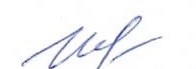 		    (должность, структурное  подразделение)                    (подпись)                (Фамилия И.О.)                    Карта материально-технической базы дисциплины«Теоретические основы педагогического проектирования»Направление подготовки: 44.04.01 Педагогическое образованиеНаправленность (профиль) образовательной программы  Семейное образованиепо очной форме обученияМИНИСТЕРСТВО НАУКИ И ВЫСШЕГО ОБРАЗОВАНИЯ РОССИЙСКОЙ ФЕДЕРАЦИИфедеральное государственное бюджетное образовательное учреждение высшего образованияКРАСНОЯРСКИЙ ГОСУДАРСТВЕННЫЙ ПЕДАГОГИЧЕСКИЙ УНИВЕРСИТЕТ им. В.П. Астафьева(КГПУ им. В.П. Астафьева)ФОНД ОЦЕНОЧНЫХ СРЕДСТВдля проведения текущего контроля и промежуточной аттестации обучающихся  по дисциплине «Теоретические основы педагогического проектирования»44.04.01 Педагогическое образование направленность (профиль) образовательной программы: Семейное образованиеКвалификация (степень) выпускникаМагистрСоставитель: Ю.Ю. Бочарова, доцент кафедры социальной педагогики и социальной работыНазначение фонда оценочных средствЦелью создания ФОС дисциплины «Теоретические основы педагогического проектирования» является установление соответствия учебных достижений запланированным результатам обучения и требованиям основной профессиональной образовательной программы, рабочей программы дисциплины.ФОС по дисциплине/модулю решает задачи:Управление процессом приобретения обучающимися необходимых знаний, умений, навыков и формирования компетенций, определенных в образовательных стандартах по соответствующему направлению подготовки (специальности).Управление процессом достижения реализации образовательных программ, определенных в виде набора компетенций выпускников.Оценка достижений обучающихся в процессе изучения дисциплины с определением положительных/отрицательных результатов и планирование предупреждающих/корректирующих мероприятий.Обеспечение соответствия результатов обучения задачам будущей профессиональной деятельности через совершенствование традиционных и внедрение инновационных методов обучения в образовательный процесс.Совершенствование самоподготовки и самоконтроля обучающихся.ФОС разработан на основании нормативных документов:федеральных государственных образовательных стандартов высшего образования по направлению подготовки 44.04.01 Педагогическое образование;Положения о формировании фонда оценочных средств для текущего контроля успеваемости, промежуточной и итоговой аттестации обучающихся по образовательным программам высшего образования - программам бакалавриата, программам специалитета, программам магистратуры, программам подготовки научно-педагогических кадров в аспирантуре в федеральном государственном бюджетном образовательном учреждении высшего образования «Красноярский государственный педагогический университет им. В.П. Астафьева» и его филиалах.Перечень компетенций с указанием этапов их формирования в процессе изучения дисциплиныПеречень компетенций, формируемых в процессе изучения дисциплины:УК-2  способен управлять проектом на всех этапах его жизненного цикла, ОПК-2 способен проектировать основные и дополнительные образовательные программы и разрабатывать научно-методическое обеспечение их реализации; ОПК-8 способен проектировать педагогическую деятельность на основе специальных научных знаний и результатов исследований, ПК-3 способен организовывать научно-исследовательскую деятельность обучающихсяЭтапы формирования и оценивания компетенцийФонд оценочных средств для промежуточной аттестацииФонд оценочных средств включает: защита разработанной образовательной программы в рамках модуля «Педагогическое проектирование» (см. Фонд оценочный средств модуль «Педагогическое проектирование»).Фонд оценочных средств для текущего контроля успеваемости (см. технологическую карту рейтинга)Фонд оценочных средств включает:Работа на семинарских занятияхРешение кейсовПаспорт проектаЭкспертное заключение SWOT-анализ социально-педагогического проектаПроект образовательной программыКритерии оценивания работы на семинарских занятияхКритерии оценивания решения кейсовКритерии оценки паспорта проектаКритерии оценки экспертного заключенияSWOT-анализ социально-педагогического проектаКритерии оценки проекта образовательной программыОценочные средства (контрольно-измерительные материалы)5.1. Оценочные средства для текущего контроля5.1.1. Темы семинарских занятийПримеры кейсовЗадание к кейсу: на основе анализа программы мониторинга проведите выявление заинтересованных сторон, поставивших цели к воспитательно-реабилитационному процессу.Источник: кунстман Е.П., Хацкевич Т.А., Ачекулова Л.И. Мониторинг в социальной сфере URL: http://elib.kspu.ru/document/36998SWOT-анализ социально-педагогического проектаПроведите анализ рисков любого социально-педагогического проекта, используя  алгоритм, представленный в работе: Рисуем риски: SWOT-матрица без перезагрузки. URL: http://www.marketing.spb.ru/lib-mm/strategy/swot_matrix.htmЭкспертное заключениеЭкспертное заключение составляется на программу развития организации любого уровня образования исходя из задачи оценки управляемости программы по схеме: задание на экспертизу, методика экспертизы, комплиментарная часть (в т.ч. сопоставление с аналогами), критическая часть с аргументацией по тексту, заключение, рекомендации.Проект образовательной программыСоставить проект образовательной программы (в рамках предмета основной образовательной программы или в рамках дополнительного образования), осуществляя проектирование от образовательных результатов, выделенных при позиционном анализе. В программе должны быть выделены разделы: целевой, тематический, процессуальный, оценочный, ресурсныйЗадачи освоения дисциплины Планируемые результаты обучения по дисциплине (дескрипторы) Код результата обучения (компетенция) Формирование системы основных понятий в области методологии и технологий педагогического проектирования образовательных систем, образовательных программ; Знает: современную методологию педагогического проектирования; содержание и результаты исследований в области педагогического проектирования; нормативные основы организации образовательного процесса по программам общего и дополнительного образованияОПК-8 ОПК-2Формирование системы основных понятий в области методологии и технологий педагогического проектирования образовательных систем, образовательных программ; Умеет: определять цель и задачи проектирования педагогической деятельности исходя из условий педагогической ситуации; разрабатывать педагогический проект для решения заданной педагогической проблемы на основе современных научных знаний и материалов педагогических исследований. ОПК-8 ОПК-2Формирование системы основных понятий в области методологии и технологий педагогического проектирования образовательных систем, образовательных программ;Владеет: способами проектирования образовательной программы с учетом позиционного анализа стейкхолдеров;технологией проектирования образовательных программ от образовательных результатов;навыками осуществления деятельности по проектированию основных и дополнительных образовательных программ и разработки научно-методического обеспечения их реализацииОПК-8 ОПК-2Развитие умений планировать экспертное исследование на основе мониторинга и оценки проектов и программ;Знает: принципы, методы и требования, предъявляемые к проектной работе; методы представления и описания результатов проектной деятельности; методы, критерии и параметры оценки результатов выполнения проектаУК - 2Развитие умений планировать экспертное исследование на основе мониторинга и оценки проектов и программ;Умеет: анализировать собственную профессиональную деятельность (самоэкспертиза)УК - 2Развитие умений планировать экспертное исследование на основе мониторинга и оценки проектов и программ;Владеет: методами организации групповой работы над проектомУК - 2Предоставление магистрантам инструментария для проектирования пространств исследовательской деятельности школьниковЗнает: теоретические основы и технологии организации научно-исследовательской и проектной деятельностиПК - 3Предоставление магистрантам инструментария для проектирования пространств исследовательской деятельности школьниковУмеет: организовывать научно-исследовательскую деятельность обучающихся в рамках исследовательских проектовПК - 3Предоставление магистрантам инструментария для проектирования пространств исследовательской деятельности школьниковВладеет технологией проектирования образовательных программ по развитию исследовательской деятельности школьников от образовательных результатовПК - 3Наименование модулей, разделов, тем Всего часовАудиторных часовАудиторных часовАудиторных часовАудиторных часовВнеауди-торныхчасовФормы контроляНаименование модулей, разделов, тем Всего часоввсеголекцийсеминаровлаборат.работВнеауди-торныхчасовФормы контроляМодуль 1. Система методов проектирования образовательных систем4442240Прогнозы развития образования в XXI веке 1414Работа на семинарском занятииКейс (позиционный анализ)Методы проектирования в образовании. Позиционный анализ при проектировании образовательных систем182216Работа на семинарском занятииКейс (позиционный анализ)Проектирование образовательных программ от образовательных результатов122210Работа на семинарском занятииКейс (позиционный анализ)Модуль 2. Экспертиза проектов и программ развития организаций6882660Экспертиза программ и проектов развития. Оценка. Мониторинг. Аудит.222220Работа на семинарском занятииЭкспертное заключение SWOT-анализПостроение программы мониторинга образовательных результатов222220Работа на семинарском занятииЭкспертное заключение SWOT-анализSWOT-анализ проекта как оценка эффективности244420Работа на семинарском занятииЭкспертное заключение SWOT-анализМодуль 3. Управление проектом6862462Стадии разработки и реализации проекта3442230Работа на семинарских занятияхЭкспертное заключение Паспорт проектаСистемные, модульные и частные инновации342232Работа на семинарских занятияхЭкспертное заключение Паспорт проекта18018612162№ п/пНаименование раздела дисциплиныСодержание раздела1Система методов проектирования образовательных системМетоды проектирования (моделирование, аналитическое интервью, информационный поиск, мозговая атака, создание временных инициативных групп, анализ средних статистических показателей, анализ социальных сфер региона, взаимодействующих с системой образования и оказывающих на нее воздействие и др.). Теория заинтересованных сторон Э. Фридмена. Прогнозы развития образовательных систем в XXI веке. Проектирование образовательных программ от образовательных результатов2. Экспертиза проектов и программ в образованииКонцептуальные различия моделей оценки, мониторинга и аудита в экспертизе программ и проектов развития.Критерии мониторинга: уместность, устойчивость, эффективность управления, результативность, влияние. Форма экспертного заключения: комплиментарная и критическая части. Этапы экспертизы, используемые методы и методики.3Управление проектомНачальная фаза проекта образовательной системы. Концепция проекта. Действия на начальной фазе проектирования. Фаза разработки проекта образовательной системы. Действия на фазе разработки проекта. Фаза реализации проекта образовательной системы. Действия на фазе реализации проекта. Фаза завершения проекта образовательной системы. Рефлексивное оформление. Мониторинг. Частные, модульные и системные инновации в процессе проектирования образовательной системы.Вид учебных занятийОрганизация деятельности студентаЛекцияНаписание конспекта лекций: кратко, схематично, последовательно фиксировать основные положения, выводы, формулировки, обобщения; помечать важные мысли, выделять ключевые слова, термины. Проверка терминов, понятий с помощью энциклопедий, словарей, справочников с выписыванием толкований в тетрадь. Обозначить вопросы, термины, материал, который вызывает трудности, пометить и попытаться найти ответ в рекомендуемой литературе. Если самостоятельно не удается разобраться в материале, необходимо сформулировать вопрос и задать преподавателю на консультации, на практическом занятии. Уделить внимание следующим понятиям (мониторинг, аудит, оценка, уместность, эффективность, результативность, возрастные ограничения, благоприятные условия психосоциального развития) и др.Практические занятияПроработка рабочей программы, уделяя особое внимание целям и задачам структуре и содержанию дисциплины. Конспектирование источников. Работа с конспектом лекций, подготовка ответов к контрольным вопросам, просмотр рекомендуемой литературы. Выполнение предложенных заданий, составление управленческих задач, проведение психодиагностического обследования и др.Выполнение практических заданий для промежуточной аттестацииОзнакомиться с оценочным листом. Составить эскиз заключения. Подобрать фактологию. Согласовать в структуре комплиментарную и критические части, сделать выводы, прогноз, рекомендации.Доклад на семинарском занятииПоиск литературы и составление библиографии, использование от 3 до 5 научных работ, изложение мнения авторов и своего суждения по выбранному вопросу; изложение основных аспектов проблемы. Ознакомиться со структурой и оформлением докладаНаименованиедисциплины/курсаНаправление подготовки и уровень образованияКоличество зачетных единиц/кредитовТеоретические основы педагогического проектирования44.04.01 Педагогическое образование магистратура5Смежные дисциплины по учебному плануСмежные дисциплины по учебному плануСмежные дисциплины по учебному плануПредшествующие:Предшествующие:Предшествующие:Последующие: Проектирование образовательных программПоследующие: Проектирование образовательных программПоследующие: Проектирование образовательных программМодуль №1. Система методов проектирования образовательных системМодуль №1. Система методов проектирования образовательных системМодуль №1. Система методов проектирования образовательных системМодуль №1. Система методов проектирования образовательных системМодуль №1. Система методов проектирования образовательных системМодуль №1. Система методов проектирования образовательных системМодуль №1. Система методов проектирования образовательных системФорма работыФорма работыКоличество баллов 20%Количество баллов 20%Количество баллов 20%Количество баллов 20%Форма работыФорма работыminminmaxmaxРабота на семинарском занятииРабота на семинарском занятии661010Кейс (позиционный анализ)Кейс (позиционный анализ)661010Итого:12122020МОДУЛЬ №2 Экспертиза проектов и образовательных программ МОДУЛЬ №2 Экспертиза проектов и образовательных программ МОДУЛЬ №2 Экспертиза проектов и образовательных программ МОДУЛЬ №2 Экспертиза проектов и образовательных программ МОДУЛЬ №2 Экспертиза проектов и образовательных программ МОДУЛЬ №2 Экспертиза проектов и образовательных программ МОДУЛЬ №2 Экспертиза проектов и образовательных программ Форма работы*Форма работы*Количество баллов 30% Количество баллов 30% Количество баллов 30% Количество баллов 30% Форма работы*Форма работы*minminmaxmaxТекущая работаРабота на семинарском занятииРабота на семинарском занятии661010Текущая работаЭкспертное заключение Экспертное заключение 661010SWOT-анализSWOT-анализ661010ИтогоИтогоИтого18183030МОДУЛЬ № 3 Управление проектомМОДУЛЬ № 3 Управление проектомМОДУЛЬ № 3 Управление проектомМОДУЛЬ № 3 Управление проектомМОДУЛЬ № 3 Управление проектомМОДУЛЬ № 3 Управление проектомМОДУЛЬ № 3 Управление проектомФорма работыФорма работыКоличество баллов 30%Количество баллов 30%Количество баллов 30%Количество баллов 30%Форма работыФорма работыminminmaxmaxРабота на семинарских занятияхРабота на семинарских занятиях661010Экспертное заключение Экспертное заключение 661010Паспорт проектаПаспорт проекта661010Итого:18183030Итоговый модульИтоговый модульИтоговый модульИтоговый модульИтоговый модульИтоговый модульИтоговый модульСодержаниеФорма работыФорма работыКоличество баллов 30%Количество баллов 30%Количество баллов 30%Количество баллов 30%СодержаниеФорма работыФорма работыminminmaxmaxПисьменная работа (Проект образовательной программы)Письменная работа (Проект образовательной программы)12122020ДОПОЛНИТЕЛЬНЫЙ МОДУЛЬДОПОЛНИТЕЛЬНЫЙ МОДУЛЬДОПОЛНИТЕЛЬНЫЙ МОДУЛЬДОПОЛНИТЕЛЬНЫЙ МОДУЛЬДОПОЛНИТЕЛЬНЫЙ МОДУЛЬДОПОЛНИТЕЛЬНЫЙ МОДУЛЬДОПОЛНИТЕЛЬНЫЙ МОДУЛЬБазовый модульБазовый модульФорма работыФорма работыКоличество балловКоличество балловКоличество балловБазовый модульБазовый модульФорма работыФорма работыminminmaxРаздел № 1Раздел № 1ДокладДоклад2,42,44Раздел  № 2Раздел  № 2Инициативное исследованиеИнициативное исследование3,63,66ИтогоИтогоИтогоИтого6610Общее количество баллов по дисциплине(по итогам изучения всех модулей,без учета дополнительного модуля)Общее количество баллов по дисциплине(по итогам изучения всех модулей,без учета дополнительного модуля)Общее количество баллов по дисциплине(по итогам изучения всех модулей,без учета дополнительного модуля)Общее количество баллов по дисциплине(по итогам изучения всех модулей,без учета дополнительного модуля)minminmaxОбщее количество баллов по дисциплине(по итогам изучения всех модулей,без учета дополнительного модуля)Общее количество баллов по дисциплине(по итогам изучения всех модулей,без учета дополнительного модуля)Общее количество баллов по дисциплине(по итогам изучения всех модулей,без учета дополнительного модуля)Общее количество баллов по дисциплине(по итогам изучения всех модулей,без учета дополнительного модуля)6060100Соответствие рейтинговых баллов и академической оценки: Общее количество набранных балловАкадемическая оценка 60 и болееДисциплина пройдена/зачтено№ п/пНаименованиеМесто хранения/ электронный адресКол-во экземпляров/ точек доступаОсновная литератураОсновная литератураОсновная литератураОсновная литератураКолесникова, Ирина Аполлоновна. Педагогическое проектирование [Текст] : учебное пособие / И. А. Колесникова. - 3-е изд., стер. - М. : Академия, 2008. - 288 с. Научная библиотека 20Дюков, Валерий Михайлович. Педагог - руководитель проектов : модуль "Системный подход к проектной деятельности педагога" [Текст] : учебное пособие / В. М. Дюков. - Красноярск : КГПУ им. В. П. Астафьева, 2010. - 108 с.  (7 аб.уч.л)Научная библиотека11Яковлева, Наталья Федоровна. Проектная деятельность в образовательном учреждении [Текст] : учебное пособие для обучающихся по дополнительной профессиональной образовательной программе "Современные образовательные технологии" : модуль: "Проектная деятельность в образовательном учреждении" / Н. Ф. Яковлева. - Красноярск : КГПУ им. В. П. Астафьева, 2008. - 150, [1] с. Научная библиотека14Новые педагогические и информационные технологии в системе образования [Текст] : учебное пособие / ред. Е. С. Полат. - 3-е изд., испр. и доп. - М. : Academia, 2008. - 268, [1] с. - (Высшее профессиональное образование). Научная библиотека46Дополнительная литератураДополнительная литератураДополнительная литератураДополнительная литератураКолесникова, Ирина Аполлоновна. Педагогическое проектирование [Текст] : учеб. пособие для высш. учеб. заведений / И. А. Колесникова, М. П. Горчакова-Сибирская. - М. : Академия, 2005. - 288 с. 120Волкова, Наталья Викторовна.    Событийное проектирование [Электронный ресурс] : учебное издание / Н. В. Волкова ; [науч. ред. Г. С. Петрищева] ; Алтайский гос. гуманитар.-пед. ун-т.  - Бийск : АГГПУ, 2018. - 176 с. - Библиогр.: с. 96-97. - Режим доступа: https://icdlib.nspu.ru/view/icdlib/6648/read.php. - ISBN 978-5-85127-919-5.Межвузовская электронная библиотекаИндивидуальный неограниченный доступВахрушев, С.А. Инновационное проектирование педагогических технологий: учебное пособие/ С. А. Вахрушев. - Красноярск: КГПУ им. В. П. Астафьева, 2009. - 204 с.Научная библиотека121Поташник, Марк Максимович. Как подготовить проект на получение грантов [Текст] : методическое пособие / М. М. Поташник. - М. : Педагогическое общество России, 2005. - 175 с. - (Образование XXI века).Научная библиотека7Куркин, Евгений Борисович. Организационное проектирование в образовании [Текст] : учебное пособие / Е. Б. Куркин ; ред. И. Е. Демина. - М. : НИИ школьных технологий, 2008. - 400 с. Научная библиотека2Информационные справочные системы и профессиональные базы данныхИнформационные справочные системы и профессиональные базы данныхИнформационные справочные системы и профессиональные базы данныхИнформационные справочные системы и профессиональные базы данныхМежвузовская электронная библиотека (МЭБ)https://icdlib.nspu.ruИндивидуальный неограниченный доступEast View: универсальные базы данных [Электронный ресурс] : периодика России, Украины и стран СНГ . – Электрон.дан. – ООО ИВИС. – 2011.https://dlib.eastview.comИндивидуальный неограниченный доступElibrary.ru [Электронный ресурс] : электронная библиотечная система : база данных содержит сведения об отечественных книгах и периодических изданиях по науке, технологии, медицине и образованию / Рос. информ. портал. – Москва, 2000. -https://elibrary.ruСвободный доступГарант [Электронный ресурс]: информационно-правовое обеспечение: справочная правовая система. – Москва, 1992. -http://www.garant.ruДоступ из локальной сети вузаАудиторияОборудованиеУчебные аудитории для проведения занятий лекционного типа, занятий семинарского типа, курсового проектирования (выполнения курсовых работ), групповых и индивидуальных консультаций, текущего контроля успеваемости и промежуточной аттестацииУчебные аудитории для проведения занятий лекционного типа, занятий семинарского типа, курсового проектирования (выполнения курсовых работ), групповых и индивидуальных консультаций, текущего контроля успеваемости и промежуточной аттестации660135,  Красноярский край, г. Красноярск, ул. Взлетная, д. 20, аудитория 3-12Компьютер-12 шт, интерактивная доска-1шт, проектор-1штПО: Linux Alt Образование – (Свободная лицензия).Microsoft® Windows® 7 Professional Лицензия Dreamspark (MSDN AA);Kaspersky Endpoint Security – Лиц сертификат  №2304- 180417-031116- 577-384;7-Zip - (Свободная лицензия GPL);Adobe Acrobat Reader – (Свободная лицензия);Google Chrome – (Свободная лицензия);Mozilla Firefox – (Свободная лицензия);LibreOffice – (Свободная лицензия GPL);Gimp – (Свободная лицензия);XnView – (Свободная лицензия);Java – (Свободная лицензия);Консультант Плюс - (Свободная лицензия для учебных целей)Помещения для самостоятельной работыПомещения для самостоятельной работы660135,  Красноярский край, г. Красноярск, ул. Взлетная, д. 20, аудитория 2-09 Ресурсный центрКомпьютер-15 шт, научно-справочная литератураПО:Microsoft® Windows® 7 Professional Лицензия Dreamspark (MSDN AA);Kaspersky Endpoint Security – Лиц сертификат  №2304- 180417-031116- 577-384;7-Zip - (Свободная лицензия GPL);Adobe Acrobat Reader – (Свободная лицензия);Google Chrome – (Свободная лицензия);Mozilla Firefox – (Свободная лицензия);LibreOffice – (Свободная лицензия GPL);XnView – (Свободная лицензия);Java – (Свободная лицензия);VLC – (Свободная лицензия).Консультант Плюс - (Свободная лицензия для учебных целей)УТВЕРЖДЕНОна заседании кафедрыПротокол № от «__» _____ 2019 гЗаведующий кафедройФуряева Т.В. 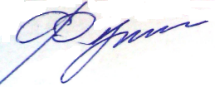 ОДОБРЕНОНа заседании научно-методического совета специальности (направления подготовки) института социально-гуманитарных технологийПротокол № от «__» _____ 2019 гПредседатель Компетенция Модули/дисциплины/практикиТип контроляОценочное средство/КИМОценочное средство/КИМКомпетенция Модули/дисциплины/практикиТип контроляномер форма УК-2  способен управлять проектом на всех этапах его жизненного цикла, общепрофессиональных компетенций Модуль 1 «Методология исследования в образовании»,Современные проблемы науки и образования,Теоретические основы педагогического проектирования, Подготовка к сдаче государственного экзамена, Выполнение и  защита выпускной квалификационной работыТекущий контроль успеваемости1,2Оценочный листОПК-2способен проектировать основные и дополнительные образовательные программы и разрабатывать научно-методическое обеспечение их реализацииТеоретические основы педагогического проектирования, Проектирование образовательных программ, Проектирование систем исследовательской работы обучающихся, Учебная практика; технологическая (проектно-технологическая) практика, Подготовка к сдаче государственного экзамена, Выполнение и  защита выпускной квалификационной работыПромежуточная аттестацияЭкзамен по модулюОПК-8 	способен проектировать педагогическую деятельность на основе специальных научных знаний и результатов исследований, профессиональных компетенцийМодуль 1 «Методология исследования в образовании», Современные проблемы науки и образования, Методология и методы научного педагогического исследования, Современные подходы в научных педагогических исследованиях, Теоретические основы педагогического проектирования, Проектирование образовательных программ, Учебная практика: научно-исследовательская работа, Учебная практика; технологическая (проектно-технологическая) практика, Ознакомительная практика, Технологическая (проектно-технологическая) практика, Научно-исследовательская работа, Педагогическая практика, Подготовка к сдаче государственного экзамена, Выполнение и  защита выпускной квалификационной работыПромежуточная аттестацияЭкзамен по модулюПК-3способен организовывать научно-исследовательскую деятельность обучающихсяСовременные проблемы науки и образования, Теоретические основы педагогического проектирования, Проектирование образовательных программ, Проектирование систем исследовательской работы обучающихся, Современные образовательные системы в практике начальной школы, Актуальные подходы к реализации начального образования, Психолого-педагогическое сопровождение младших школьников в образовании, Модуль по выбору 1 «Инклюзивное образование», Учебная практика: научно-исследовательская работа, Ознакомительная практика, Преддипломная практика, Подготовка к сдаче государственного экзамена, Выполнение и  защита выпускной квалификационной работыПромежуточная аттестацияЭкзамен по модулюКритерии оцениванияКоличество баллов (вклад в рейтинг)Степень раскрытия содержания материала-значение раскрываемой проблемы в педагогической практике;-самостоятельность в подборе фактического материала и аналитическом отношении к нему;-умение рассматривать примеры и факты во взаимосвязи и взаимообусловленности, отбирать наиболее существенные из них;- умение обобщать, делать выводы, аргументировать свою точку зрения;- наличие авторской позиции, самостоятельность суждений.4Соблюдение требований к выступлению-соответствие требованиям логики;-чёткое вычленение излагаемой проблемы, ее точная формулировка;-неукоснительная последовательность аргументации именно данной проблемы, без неоправданных отступлений от нее в процессе обоснования;безусловная доказательность, непротиворечивость и полнота аргументации, правильное и содержательное использование понятий и терминов;- культура изложения.4Добавление  к выступлениюумение выделить то, что докладчиком не было освещено;-умение кратко выступать перед аудиторией;-умение показать владение проблемой.2Итого10Критерии оцениванияКоличество баллов (вклад в рейтинг)Анализ контекста2Видение проблемы2Поиск/ конструирование недостающей информации2Оформление решения2Экстраполяция выводов/ прогноз2Итого10Критерии оцениванияКоличество баллов (вклад в рейтинг)Актуальность2Описание проблемы2Структура2План2Обеспечение2Итого10Критерии оцениванияКоличество баллов (вклад в рейтинг)Анализ текста проекта2Выдерживание структуры2Фактология2Оформление 2Выводы/ прогноз2Итого10Критерии оцениванияКоличество баллов (вклад в рейтинг)Полнота анализа внешних и внутренних факторов2Поиск/ конструирование недостающей информации3Оформление решения2Экстраполяция выводов/ прогноз3Итого10Критерии оцениванияКоличество баллов (вклад в рейтинг)Анализ идеи проекта2Выдерживание структуры программы8Результативность (прогноз)8Оформление 4Логичность, связность элементов2Итого20Семинарское занятие Вопросы/ задания для подготовкиПроектирование образовательных программ от образовательных результатовПровести анализа разработанных образовательных программ: общая характеристика системы оценки достижения планируемых результатов освоения основной образовательной программы, разделы основной образовательной программы, система условий реализации основной образовательной программыЭкспертиза программ и проектов развития. Оценка. Мониторинг. Аудит.Выявить основные отличия оценки, мониторинга и аудита.Провести аудит любой разработанной образовательной программы.SWOT-анализ проекта как оценка эффективностиСоставьте памятку по проведению SWOT-анализаСтадии разработки и реализации проекта программыСоставьте матрицу разработки проекта программыСистемные, модульные и частные инновацииПостройте таблицу «Виды инноваций»